 2022.11.21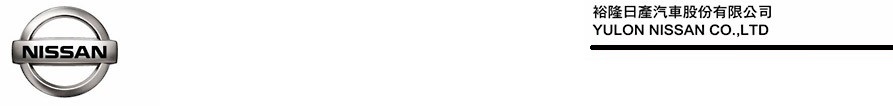 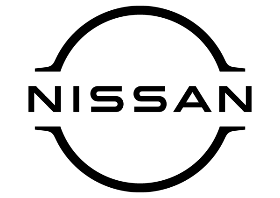 裕隆日產汽車榮獲「2022年第十五屆TCSA台灣企業永續獎」塑造會增值的人才  致力企業永續經營	2022年第十五屆TCSA台灣企業永續獎於11月16日舉辦頒獎典禮，裕隆日產汽車繼2021年獲獎後，今年再次榮獲「企業永續報告獎-銅級」，並首次獲得「人才發展領袖獎」，由金管會蕭翠玲副主任委員親自頒獎、裕隆日產鐘文川副總經理代表受獎。TCSA台灣企業永續獎由財團法人台灣永續能源研究基金會自2008年起舉辦，迄今已邁入第15年，旨在倡議企業社會責任理念、鼓勵台灣各界全面性關注企業社會責任與永續議題，今年邀請297位知名專家學者共同評選，與聯合國「永續發展目標（SDGs）」連結，選出績優企業。裕隆日產以「塑造會增值的人才」作為人才發展策略及「創造有感的數位學習環境」作為人才發展方針，在高階主管全力支持下，用心培育人才、重視同仁個人的職涯發展與幸福感、戮力創造勞資和諧關係，並積極參與社會人才培育，與TCSA台灣企業永續獎對於企業永續經營及人才發展所重視議題相符，獲得TCSA台灣企業永續獎評審團肯定。塑造會增值的人才 創造有感的數位學習環境	裕隆日產以「塑造會增值的人才」作為人才發展策略及「創造有感的數位學習環境」作為人才發展方針，運用核心、管理及專業三大職能為基礎的人才培育體系，搭配內訓、外訓、On-job Training、Mentor制度等多元培育方式，讓同仁有系統地學習成長。疫情期間，為讓人才培育不受疫情影響而中斷，裕隆日產更積極開發大數據、線上教學技巧、數位問題解決工具等線上課程，開拓各項線上學習資源。為讓同仁能夠適性多元發展，裕隆日產導入多項培育專案，並推行管理及專業人才雙軌制，讓不同屬性的同仁適得其所發揮綜效，成為會增值的人才。運用多元措施與溝通平台 打造幸福健康友善職場	為致力打造幸福、健康、友善職場，裕隆日產積極傾聽員工的聲音，並確保溝通管道多元暢通，定期實施員工滿意度調查，掌握同仁需求及建議；發行《YNM Newsletter》內部刊物，讓同仁瞭解公司重要資訊，並提供同仁分享交流的園地；舉辦定期勞資會議與員工座談會，建立同仁與公司直接溝通的管道，以利持續改善，增進員工滿意度，凝聚公司向心力。為體恤員工，裕隆日產採用彈性工時，家中學童新生入學日也提供有薪假，讓身為父母的員工陪伴學童成長無後顧之憂；為照顧同仁身心健康，更有駐廠專業醫生及EAP員工協助方案的關懷，並提供公司全額支付的團體保險，讓全體員工及其眷屬獲得全面保障。積極參與社會人才培育 致力企業永續經營	裕隆日產秉持人才為國家所用，積極參與社會人才培育，投身商業大數據人才培育產學合作案、暑期實習生計劃，舉辦台灣最大規模汽車創意競賽「裕隆日產汽車創新風雲賞」、「NISSAN小戰神任務」、「NISSAN小小汽車達人」服務廠工作體驗營，並支援技職院校、勞動部、教育部之競賽活動，協助學界培養未來人才及增進學子對汽車產業的實作經驗，希冀在培育台灣汽車相關產業專才盡最大心力。    裕隆日產表示，感謝「2022年第十五屆TCSA台灣企業永續獎」評審團的肯定，未來將持續打造會增值的人才，並基於共好利他邁向永續經營，期望在國家人才培育發展上扮演重要的角色，成為人才發展的典範及達到企業永續經營。# # #聯絡方式：裕隆日產汽車股份有限公司 公關室媒體專線：0800371171公司網站：www.nissan.com.tw